附件1缴费流程：（1）登录网址——公网https://wszf.ecit.cn:8081/；（请在英文状态下输入）用户名为学号，密码如本人未修改，密码为Aa加身份证后6位，末尾X请大写，如果系统没有预留身份证号，则为Aa123456。（2）支付宝缴费——搜索公众号：搜索赣服通——教育缴费。（3）微信缴费——搜索公众号：江西财政——教育缴费。注意：以上缴费支付完成后，收费系统会有延时。如扣款成功后，系统仍显示欠费，可提供发票查询 ，请勿短时间内连续重复交费。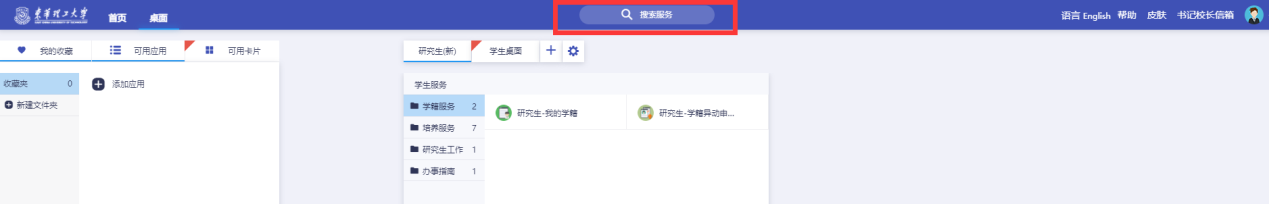 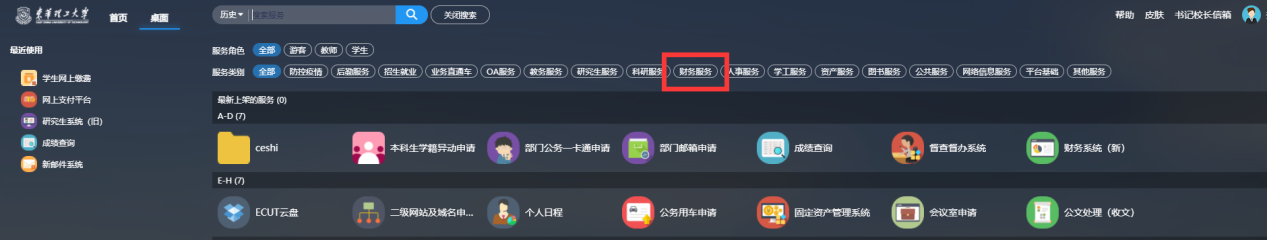 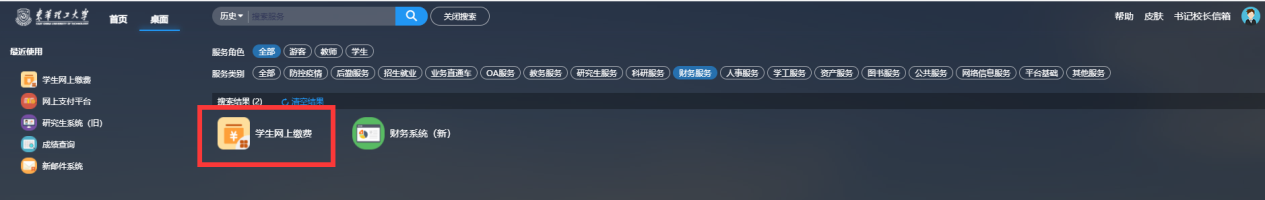 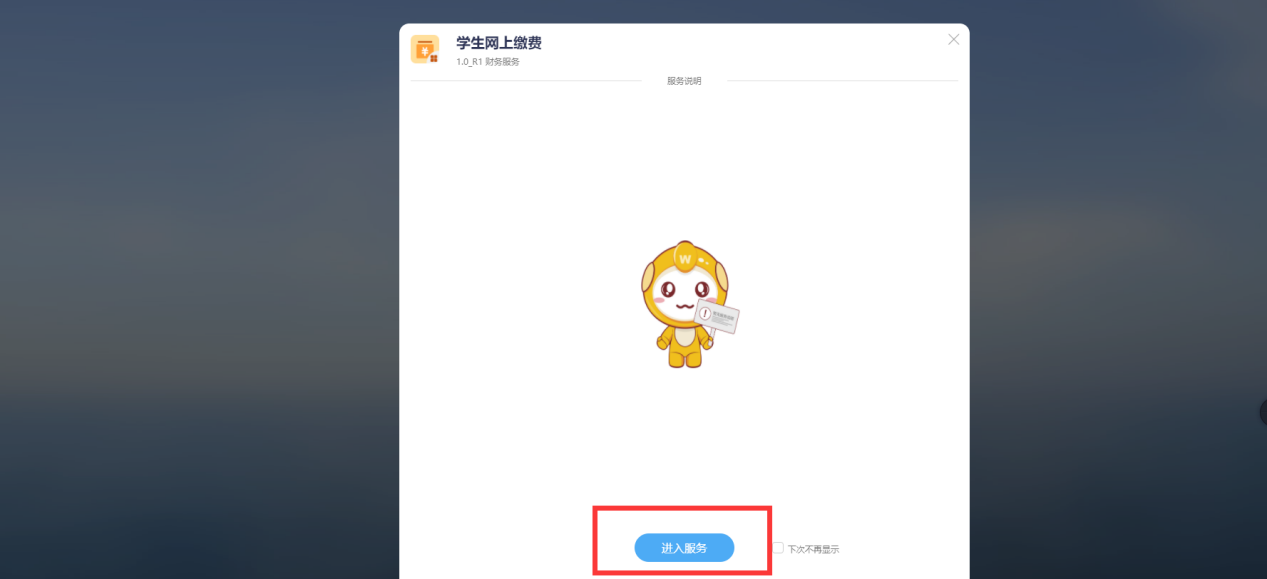 因你在系统中未录入手机号，请补录。个人信息页面可修改手机号，银行账号，登录密码等，点击学杂费缴纳进入交费。请选择收费年度。交费前请认真核对需交金额，输入需要缴费的项目，点击确定，将弹出支付金额，以及弹出财政统一支付页面。点击财政统一支付平台，进入支付界面。按提示要求做即可。点击需要支付的银行或第三方机构进行支付，请确认所使用的银行卡为一类卡（每个人在某一银行只有一张一类卡，其余为二类卡），否则，只能进行壹万元以下支付。支付完毕后，回到系统页面，提示缴费成功或者失败。 如不想继续下一步，或缴费不成功，则点击记录查询——删除该记录，然后重新进入学杂费缴费界面，重新缴费。电子发票查询打印打开支付宝，搜索进入赣服通，搜索进入票据查验。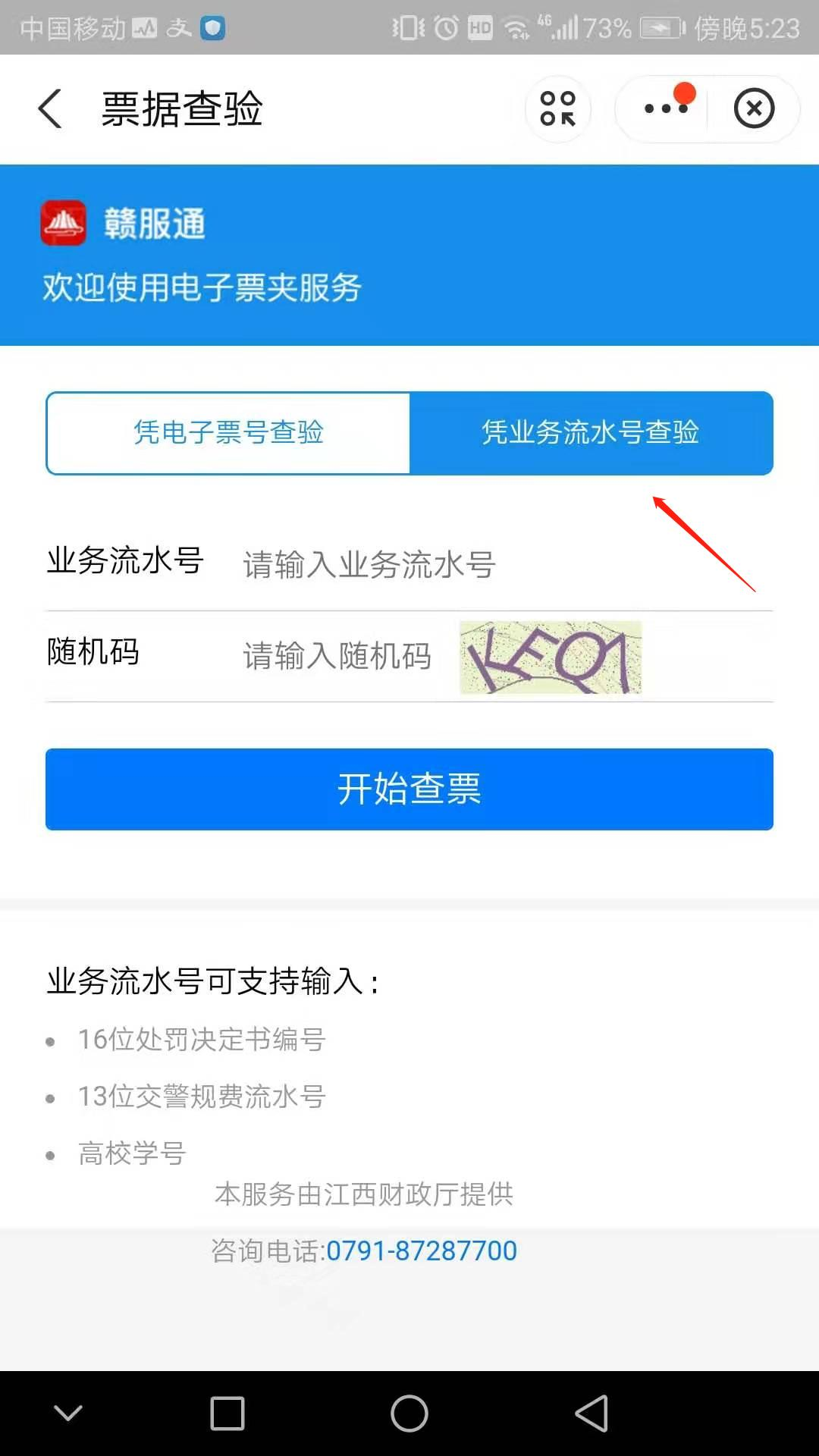 业务流水号为学校代码加学生学号东华理工大学学校代码：JXSZ0005打开微信——进入公众号江西财政——非税缴费——财政电子票据查验——凭业务流水号查验（同支付宝）。